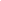 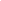 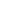 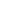 NacrtZAKON O IMUNITETU REPUBLIKE SRPSKEČlan 1.Ovim zakonom se utvrđuju lica koja imaju pravo da se pozovu na imunitet u odbrani u krivičnom i parničnom postupku i propisuju se posebna pravila krivičnog i parničnog postupka koja su obavezujuća za javna tužilaštva, sudove, kao i druge učesnike u krivičnom i parničnom postupku.Član 2.Ovaj zakon se donosi s ciljem da se zaštiti integritet zakonodavnih i izvršnih institucija Republike Srpske putem utvrđivanja procedure pozivanja na imunitet od krivične i građanske odgovornosti.Član 3.Poslanici u Narodnoj skupštini Republike Srpske i delegati u Vijeću naroda Republike Srpske nisu krivično ili građanski odgovorni i ne mogu biti pritvoreni za bilo koji postupak izvršen u okviru njihovih dužnosti.Predsjednik i potpredsjednici Republike Srpske i članovi Vlade Republike Srpske nisu krivično ili građanski odgovorni i ne mogu biti pritvoreni za bilo koji postupak izvršen u okviru njihovih dužnosti.Član 4.Pod postupcima izvršenim u okviru dužnosti podrazumijevaju se postupci koji proističu iz dužnosti koju lice obavlja u Narodnoj skupštini Republike Srpske ili Vijeću naroda Republike Srpske i koju lice obavlja na funkciji predsjednika ili potpredsjednika Republike Srpske ili člana Vlade Republike Srpske.Član 5.Lica iz člana 3. ovog zakona mogu se pozvati na imunitet u bilo koje vrijeme za postupke izvršene u okviru njihovih dužnosti, ali se pozivanje na imunitet ne može smatrati opštom preprekom za krivično gonjenje ili pokretanje parničnog postupka.Član 6.Ukoliko u toku krivičnog postupka koji se vodi protiv lica iz člana 3. ovog zakona, to lice izjavi da je postupak koji je osnova za pokretanje krivičiog postupka izvršen u okviru njegovih dužnosti, pitanje imuniteta se rješava odlukom suda pred kojim se vodi krivični postupak.Protiv odluke suda iz stava 1. ovog člana može se podnijeti žalba Ustavnom sudu Republike Srpske.Član 7.Ukoliko u toku parničnog postupka koji se vodi protiv lica iz člana 3. ovog zakona, to lice izjavi da je postupak koji je osnova za pokretanje parničnog postupka izvršen u okviru njegovih dužnosti, pitanje imuniteta se rješava odlukom suda pred kojim se vodi parnični postupak.Protiv odluke suda iz stava 1. ovog člana može se podnijeti žalba Ustavnom sudu Republike Srpske.Član 8.Lica iz člana 3. ovog zakona, kao i drugi predstavnici zakonodavne i izvršne vlasti i druga lica koja vrše javna ovlašćenja, te sudije i javni tužioci, a protiv kojih se pokrene krivični ili parnični postupak kao posljedica nepoštovanja odluka visokog predstavnika imaju imunitet.Lica iz stava 1. ovog člana  protiv kojih je pokrenut krivični ili parnični postupak počevši od 1. avgusta 2021. godine kao posljedica nepoštovanja odluka visokog predstavnika imaju imunitet.Član 8.(alternativna verzija)Lica iz člana 3. ovog zakona, kao i drugi predstavnici zakonodavne i izvršne vlasti i druga lica koja vrše javna ovlašćenja, te sudije i javni tužioci, a protiv kojih se pokrene krivični ili parnični postupak kao posljedica nepoštovanja odluka lica koje nije imenovano za  visokog predstavnika  u skladu sa Aneksom X Opšteg okvirnog sporazuma za mir u Bosni i Hercegovini, imaju imunitet.Lica iz stava 1. ovog člana  protiv kojih je pokrenut krivični ili parnični postupak počevši od 1. avgusta 2021. godine kao posljedica nepoštovanja odluka lica koje nije imenovano za  visokog predstavnika  u skladu sa Aneksom X Opšteg okvirnog sporazuma za mir u Bosni i Hercegovini, imaju imunitet.Član 9.Stupanjem na snagu ovog zakona prestaje da važi Zakon o imunitetu Republike Srpske („Službeni glasnik Republike Srpske“, broj 69/02).Član 10.Ovaj zakon stupa na snagu osmog dana od dana objavljivanja u „Službenom glasniku Republike Srpske“.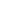 Broj:DatumNacrtOBRAZLOŽENJENACRTA ZAKONA O IMUNITETU REPUBLIKE SRPSKEI USTAVNI OSNOVUstavni osnov za donošenje ovog zakona sadržan je u Amandmanu XXXII na član 68. tačka 18) Ustava Republike Srpske, kojim je, propisano da Republika uređuje i obezbjeđuje druge odnose od interesa za Republiku, u skladu sa Ustavom. Takođe, članom 115. Ustava, koji je dopunjen Amandmanom CIII, utvrđeno je da Ustavni sud Republike Srpske odlučuje o pitanjima imuniteta koja proističu iz zakona kojima se uređuje imunitet u Republici Srpskoj i u članu 70. stav 1. tačka 2. Ustava kojim je utvrđeno da Narodna skupština donosi zakone, druge propise i opšte akte.II USKLAĐENOST SA USTAVOM, PRAVNIM SISTEMOM I PRAVILIMA NORMATIVNOPRAVNE TEHNIKEIII USKLAĐENOST SA PRAVNIM PORETKOM EVROPSKE UNIJERAZLOZI ZA DONOŠENJE ZAKONARazlog za donošenje ovog zakona nalazi se u činjenici da prema članu 3. stav 2. Zakona o imunitetu Republike Srpske („Službeni glasnik Republike Srpske“, broj 69/02) predsjednik i potpredsjednici Republike Srpske i članovi Vlade Republike Srpske nisu građanski odgovorni za bilo koji postupak izvršen u okviru njihovih dužnosti, ali ostaje mogućnost uspostavljanja njihove krivične odgovornosti. Ovakvo rješenje ostavlja mogućnost vođenja krivičnih postupaka protiv najviših nosilaca izvršne vlasti i mogućnost da se na ovaj način utiče na nezavisnost i funkcionisanje izvršne vlasti od strane drugih vlasti i visokog predstavnika koji je 6. oktobra 2002. godine svojom Odlukom nametnuo Zakon o imunitetu Republike Srpske. Da bi se zaštitili najviši nosioci izvršne vlasti u Republici Srpskoj ukazala se potreba da propiše da oni nisu krivično ili građanski odgovorni za bilo koji postupak izvršen u okviru njihovih dužnosti i da se na ovaj način zaštite isto kao i nosioci zakonodavne i sudske vlasti u Republici Srpskoj. Pored toga, ovim nacrtom zakona reguliše se, da osim lica iz člana 3. Nacrta imunitet imaju i drugi predstavnici zakonodavne i izvršne vlasti i druga lica koja vrše javna ovlašćenja, te sudije i javni tužioci, a protiv kojih se pokrene krivični ili parnični postupak kao posljedica nepoštovanja odluka lica koje nije imenovano za visokog predstavnika u skladu sa Aneksom X Opšteg okvirnog sporazuma za mir u Bosni i Hercegovini OBRAZLOŽENJE PREDLOŽENIH RJEŠENJAU članu 1. i 2. propisani su predmet i cilj zakona.U članu 3. propisano je da Poslanici u Narodnoj skupštini Republike Srpske, delegati u Vijeću naroda Republike Srpske, predsjednik i potpredsjednici Republike Srpske i članovi Vlade Republike Srpske nisu krivično ili građanski odgovorni za bilo koji postupak izvršen u okviru njihovih dužnosti. Na ovaj način  je imunitet nosilaca izvršne vlasti proširen i na krivičnu odgovornost.U članu 4. definisano je da su postupci izvršeni u okviru dužnosti oni postupci koji proističu iz dužnosti koju lice obavlja u Narodnoj skupštini Republike Srpske ili Vijeću naroda Republike Srpske i koju lice obavlja na funkciji predsjednika ili potpredsjednika Republike Srpske ili člana Vlade Republike Srpske.U članu 5, je predviđeno da lica koja imaju pravo na imunitet mogu se pozvati na imunitet u bilo koje vrijeme za postupke izvršene u okviru njihovih dužnosti, ali se pozivanje na imunitet ne može smatrati opšgom preprekom za krivično gonjenje ili pokretanje parničnog postupka.U čl. 6. i 7. je propisano da se pitanje imuniteta rješava odlukom suda pred kojim se vodi krivični ili parnični postupak i da se protiv te odluke može podnijeti žalba Ustavnom sudu Republike Srpske.U članu 8. propisano je da lica koja imaju pravo na imunitet, a protiv kojih je pokrenut krivični ili parnični postupak počevši od 1. avgusta 2021. godine kao posljedica nepoštovanja odluka visokog predstavnika, imaju imunitet. Navedenim članom obuhvaćeni su i predstavnici zakonodavne, izvršne i sudske vlasti uključujući  javne tužioce kao i druga lica koja vrše javna ovlašćenja. U članu 9. propisano je da stupanjem na snagu ovog zakona prestaje da važi Zakon o imunitetu Republike Srpske („Službeni glasnik Republike Srpske“, broj 69/02).U čalnu 10. propisano je da ovaj zakon stupa na snagu osmog dana od dana objavljivanja u „Službenom glasniku Republike Srpske“.PROCJENA UTICAJA ZAKONA NA UVOĐENJE NOVIH, IZMJENU ILI UKIDANJE POSTOJEĆIH FORMALNOSTI KOJE OPTEREĆUJU PRIVREDNO POSLOVANJEVII  UČEŠĆE JAVNOSTI I KONSULTACIJE U IZRADI ZAKONAU skladu sa članom 36. stav 1. tačka 9) Poslovnika o radu Vlade Republike Srpske („Službeni glasnik Republike Srpske“, broj 123/18) i Smjernicama za konsultacije u izradi propisa i drugih opštih akata („Službeni glasnik Republike Srpske“, broj 86/22), obrađivač je utvrdio da je Nacrt zakona o imunitetu Republike Srpske od interesa za javnost, te su sprovedene konsultacije sa javnošću. Nacrt zakona je objavljen na internet stranici www.vladars.rs , a na koji u ostavljenom roku nije bilo primjedaba ni sugestija.VIII RAZLOZI O POSTOJANJU OPŠTEG INTERESA ZA ODREĐIVANJE POVRATNOG DEJSTVAČlanom 110. stav 2. Ustava Republike Srpske propisano je da se samo zakonom može odrediti da pojedine njegove odredbe, ako to zahtijeva opšti interes utvrđen u postupku donošenja zakona, imaju povratno dejstvo.S obzirom da se članom 8. stav 2. Nacrta zakona omogućava uspostavljanje imuniteta najvišim predstavnicima zakonodavne, izvršne i sudske vlasti uključujući i javne tužioce i drugih lica koja vrše javna ovlašćenja, a protiv kojih se pokrene krivični ili parnični postupak kao posljedica nepoštovanja odluka visokog predstavnika u krivičnim i građanskim postupcima pokrenutim od 1. avgusta 2021. godine i da se na taj način štite od štetnih posljedica djelovanja visokog predstavnika, može se opravdano cijeniti da postoji opšti interes da član 8. stav 2. ovog nacrta ima povratno dejstvo. IX FINANSIJSKA SREDSTVA I EKONOMSKA OPRAVDANOST DONOŠENJA ZAKONAZa sprovođenje ovog zakona nisu potrebna finansijska sredstva iz budžeta Republike Srpske.  Na osnovu člana 70. stav 1. tačka 2. i člana 110. Ustava Republike Srpske, i člana 177. stav 2. i člana 181. stav 3. Poslovnika Narodne skupštine Republike Srpske („Službeni glasnik Republike Srpske“, broj 66/20), Narodna skupština Republike Srpske, na sjednici, održanoj godine, donijela je sljedećuODLUKUO POSTOJANJU OPŠTEG INTERESA ZA ODREĐIVANJE POVRATNOG
DEJSTVA ODREDBE ZAKONA O IMUNITETU REPUBLIKE SRPSKEIU postupku donošenja Zakona o imunitetu Republike Srpske, utvrđeno je da postoji opšti interes da povratno dejstvo ima član 8.  stav 2. navedenog zakona.IIOva odluka stupa na snagu osmog dana od dana objavljivanja u „Službenom glasniku Republike Srpske“.Broj:	PREDSJEDNIKDatum:	   NARODNE SKUPŠTINE     Nenad Stevandić